New Faculty InformationCONTENT SUMMARYNew Faculty OrientationsAnnual performance reviewsOnline module completion requirements (GSPH and departmental)Curriculum informationEpidemiology degree programs offeredAreas of research concentration within the Department of EpidemiologySpecializations in EpidemiologyPeopleSoft (University Web Portal) accessAccess to Graduate School of Public Health (GSPH) and Department of Epidemiology websitesGSPH Intranet Access Getting started with student advisement or teachingDepartment of Epidemiology Small Grants ProgramFaculty training and supportOther information for new facultyObtaining responses to questions (summary)University  New Faculty OrientationEach year in late August, a day-long New Faculty Orientation provides an opportunity to help faculty identify key instructional resources across the University.  The agenda generally includes:Welcoming remarks by the University ProvostSeminar presentations on University instructional servicesLuncheon for new faculty, deans and department chairsContact for additional information:
Carolyn Barber820 Alumni Hall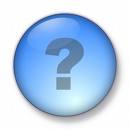 4227 Fifth AvenuePittsburgh, PA  15260(412) 383-9729cab251@pitt.eduGSPH New Faculty OrientationFacilitatorTodd Reinhart, ScD, Associate Dean for Faculty Affairs, Professor, Infectious Diseases and Microbiology DepartmentContact information:  reinhar@pitt.edu    Phone:  (412) 648-2341TimeframeAnnually in SeptemberPerformance EvaluationsPerformance evaluations are conducted in the summer.  Contact the department chair’s office for more information.Required Online Module Completion  RequirementsUniversity Internal Review Board (IRB) modules must be completed by all faculty.  New students must also complete these modules and submit completion certificates to the Epidemiology Department Student Services Offices (A536/A537 Crabtree).  These modules include:Research IntegrityHuman Subjects Research in Biomedical Science OR Human Subjects Research in Social and Behavioral SciencesConflict of InterestHIPAA Researchers’ Privacy RequirementsPitt Public Health Academic Integrity ModulesPolicies regarding are referenced at the above website.Curriculum Information for Student AdvisementDegree Programs Offered in the Department of EpidemiologyPhD 		72-credit requirementDrPH		72-credit requirementMPH		45-credit requirementGraduate School of Public Health Peace Corps Master’s International Track MS			30 or 45-credit requirementMD/PhD		72-credit GSPH PhD requirement The Department of Epidemiology does not offer certificates, but Epidemiology students may choose to enroll in Pitt Public Health Certificate Programs that are offered by other school departments while enrolled in Epidemiology PhD, DrPH, MPH or MS programs.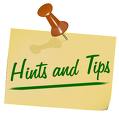 Areas of Emphasis (Research Concentration) within the Department of EpidemiologyPeopleSoft Access (via the University Web Portal)Definition - PeopleSoft is the University student administrative system enabling students, faculty and staff to electronically access information concerning courses, schedules, registration, grading, and student financial/billing data.To access the University web portal to view PeopleSoft student and course related information, as well as links to University services, other academic resources, University transportation alternatives, campus maps, Blackboard information, and more:Enter www.my.pitt.edu.Enter your University assigned username and password and click Log In.On the University web portal home page, you may:Review Faculty News and announcements as well as information in the University Services and Information, Academic Resources, Getting Around, Life on Campus, My Resources and Help Me tabs.Click the Learn More link under PeopleSoft Login to learn about student data retained in the PeopleSoft system.Click PeopleSoft Login to:View class rostersPeopleSoft Login > Self Service > Faculty Center > Class RosterView electronic grade rostersPeopleSoft Login > Self Service > Faculty Center > Grade RosterView your class schedulePeopleSoft Login > Self Service > Faculty Center > My scheduleView your Advisor Center (information about your student advisees)PeopleSoft Login > Self Service > Advisor CenterClick the Learn More link under Faculty Center Login to:Learn to navigate the PeopleSoft Faculty CenterPrint Grade Change Request Forms (used to change grades from prior terms)Review student self enrollment procedures (including preparation steps, adding and dropping classes and editing  processed registrations)View instructions for recording and submitting end of session/term student grades online (PDF and video)Learn about University grading policiesClick CourseWeb to learn more about Blackboard – an optional teaching toolAccessing the Graduate School of Public Health websiteInformation relevant to faculty, including schedules, course descriptions, GSPH department information, graduation procedures, etc., can primarily be accessed under the Student Affairs and Academics tabs.Accessing the Department of Epidemiology websiteInformation related to dissertation (PhD/DrPH), essay (MPH) and thesis (MS) student advisement, course cycles, suggested course sequences for each degree program, master’s and doctoral degree program curriculum requirements, etc. is available via the Epidemiology website and the online Student Handbook, a portion of the website devoted to student-related requirements and procedures.GSPH Intranet AccessAdditional information concerning GSPH governance, school-wide faculty committees, student organizations, and much more information is available via the GSPH Intranet, an online internal resource for faculty, staff and students. To access the GSPH Intranet:Enter the University web portal (www.my.pitt.edu), enter your username and password, then click Log In.Click My resources tab at the top of the page.Click GSPH-Intranet link.Getting started with student advisement or teachingFaculty planning to advise students or teach a course should review all sections of the Faculty Handbook, but should initially focus on the Student Mentoring, Student-Related Processes & Policies and Course Processes & Policies sections.Questions regarding departmental operations involving students and courses should be directed to the Epidemiology Student Services Office staff (contact information in Roles & Responsibilities Faculty Handbook section).  Inquiries involving advisement or teaching that would best be addressed by a member of the Epidemiology faculty may be directed to Dr. Tom Songer, Epidemiology Student Services Director, at tjs@pitt.edu or Dr. Kim Sutton-Tyrrell, Vice Chair of Academics, at tyrrell@edc.pitt.edu.Student advisement
EligibilityMaster’s degree students – any faculty member (including research faculty) with a primary or secondary appointment in Epidemiology who expresses interest in advising students and has knowledge of the department’s academic program requirements and operating procedures as described in the online Student Handbook  is eligible.  Doctoral degree students – faculty acting as academic advisors for doctoral students (including research faculty) typically have graduate faculty status, are considered core Epidemiology faculty and are knowledgeable concerning academic program requirements and operating procedures.  All core faculty members are urged to apply for graduate faculty status as soon as they believe they have met the eligibility requirements.  Faculty must be designated as having graduate faculty status by the University Provost’s Office in order to advise students as dissertation committee chairs.  They may act as academic advisors, however, without having graduate faculty status.Refer to the Faculty Status section of the Faculty Handbook for more information concerning “core” status and graduate faculty status, and the application processes involved.Communication of initial interest in student advisement and membership on student essay/thesis/dissertation committeesE-mail the Epidemiology Vice-Chair of Academics, Dr. Kim Sutton-Tyrrell to convey interest in advising students, describe eligibility requirements that have been met and summarize research interests (1 or 2 paragraphs only).  Copy Lori Smith, Epidemiology Student Services Program Administrator, smithl@edc.pitt.edu.Faculty should inform their colleagues that they are interested in advising students so their names may be considered when essay/thesis/ dissertation committee members are being selected by committee chairs and their student advisees..Faculty will be contacted by the Student Services staff by e-mail when new master’s program advisees have been assigned to them, or to inquire if they are able to advise new doctoral program students.Academic advisor changesCurrent students wishing to change academic advisors may also contact faculty directly if they are interested in initiating a mentoring relationship with them.   In these situations, a Request to Change Academic Advisor form  must be completed by the student, and signed by the current advisor, proposed new advisor and student.  The student may then submit the form to the Student Services Offices (A536 or A537 Crabtree).It is acceptable for students to initiate advisor changes, provided that faculty consent is obtained.More detailed information concerning student advisement is available in the Student Mentoring section of the Faculty Handbook.Teaching
New coursesFaculty interested in introducing a course that has never been taught within the department or GSPH should:Discuss the proposed course with Kim Sutton-Tyrrell, DrPH, MPH,  Epidemiology Vice-Chair of Academics (tyrrell@edc.pitt.edu), who will approve or disapprove the course. If the course is approved by Dr. Sutton-Tyrrell, the instructor(s) should complete a Request For Approval of New Courses and Course Changes form for review by the Educational Policies and Curriculum Committee (EPCC), a GSPH governing body charged with evaluating and approving the school’s educational programs and curriculum.   Faculty should contact the Epidemiology Student Services Program Administrator, Lori Smith, at smithl@edc.pitt.edu to notify her that a new course is being proposed, and may need to be added to the appropriate schedule.Access the GSPH Intranet (via the procedure identified previously in this section) to learn more about the mission of the EPCC and to download a Request for Approval of New Courses and Course Changes form.To review EPCC proposal submission procedures, refer to the Course Processes & Policies section of the Faculty Handbook.Co-teaching an existing course
Discuss intention to co-teach a departmental course with Sutton-Tyrrell, Epidemiology Vice-Chair of Academics (tyrrell@edc.pitt.edu) and request her approval.E-mail Lori Smith, Epidemiology Student Services Program Administrator, at smithl@edc.pitt.edu to inform her of co-teaching arrangement, if it is approved.Lori or her staff will confirm with GSPH Student Affairs that instructors are accurately included in the Epidemiology PeopleSoft instructor table and connected with the appropriate courses in the GSPH and University course schedules.Evaluation of course instructionThe Department of Epidemiology Chair strongly encourages all instructors to submit electronic requests for course evaluation by the University’s Office of Measurement and Evaluation of Teaching (OMET) at the beginning of each term.The OMET website includes deadlines by which course evaluation requests must be submitted.Instructors of courses with 7 or more students may request a quantitative OMET course evaluation, and those with 5 or 6 students may request a qualitative evaluation.  Those teaching a class with fewer than 5 students cannot request an OMET evaluation, but are required by the department to conduct their own evaluations and submit them to the Department of Epidemiology Student Services Office.  Evaluations, as well as course syllabi requested by the Student Services staff, will be reviewed by the Vice-Chair of Academics, Kim Sutton-Tyrrell.  Instructors may contact the OMET staff directly at www.omet.pitt.edu  for tips about structuring course evaluations.The GSPH Course Evaluation Portal provides quantitative data submitted by students concerning GSPH courses.  This feedback from students is reviewed by their colleagues, and is useful during course enrollment periods.Notifying the department of requests to change course schedules (add or drop courses that have already been scheduled for specific terms)Faculty who must request course schedule changes (i.e. request permission to cancel a course due to low enrollment [less than 6 students], offer a course every other year instead of every year, change the term in which the course is offered, not teach a course as planned for one term) should contact Kim Sutton-Tyrrell, Epidemiology Vice-Chair of Academics at tyrrell@edc.pitt.edu.  She will review these requests and notify faculty if they have been approved.  Course schedule change requests should not be submitted to the Epidemiology Student Services Office for processing unless they have first been approved by Dr. Sutton-Tyrrell.Ordering textbooks
The Epidemiology Student Services staff will notify faculty when it is time to order textbooks prior to each term.  
Contact  Pat Jablon, Health Book Center Textbook Buyer, at (412) 648-8911 concerning textbook related questions.   Pat notifies faculty who have ordered textbooks previously when it is time to order again for an upcoming term.  Using Course Web (Blackboard)Faculty are encouraged to utilize Course Web (Blackboard) to post course related information and incorporate web based instructional technologies that encourage participation and collaboration in the learning process.  Multiple levels of faculty/staff training are available through the University Center for Instructional Development and Distance Education (CIDDE) staff, and online training registration is available.Faculty may contact the CIDDE staff with questions concerning Blackboard. Working with Teaching Assistants (doctoral program students fulfilling the Teaching Practicum [EPIDEM 2215] requirement)Doctoral program (DrPH & PhD) students must complete a Teaching Practicum experience by enrolling in EPIDEM 2215.  They may fulfill this requirement by assisting Epidemiology faculty instructors with a course they have taken, after they have passed their Preliminary Exams.  These are unpaid positions taken for credit only.There are no paid Teaching Assistant positions in the Department of Epidemiology, and master’s program students (MS or MPH) cannot register for EPIDEM 2215 (Teaching Practicum).More information concerning Teaching Practicum is available in the Course Processes and Policies section of the Faculty Handbook.Students planning to enroll in EPIDEM 2215 to fulfill their Teaching Practicum requirement must complete and submit forms prior to and after the experiences.  Teaching Practicum Forms may be downloaded from the Epidemiology Department website from the Frequently Used Forms and Documents page.  Forms include:Teaching Practicum Agreement Form – used to document expectations and requirements.Teaching Practicum Instructor Evaluation Form – used by faculty to document evaluation of student performance.Teaching Practicum Student Evaluation Form – used by students to assess  their experiences, suggest improvements, etc.Signed forms must be submitted to the Epidemiology Student Services Offices (A536/A537 Crabtree).Putting texts on reserve at the library for studentsFaculty may place books or articles on reserve for students through the Health Sciences Library System by submitting an online reserve request.Department of Epidemiology Small Grants ProgramDefinition – A competitive annual program through which small grants up to $7,500 (direct costs only) are awarded for one-year projects, specifically designed to collect data for purposes of submitting a grant application or completing a dissertation.  Total amount of departmental funding is approximately $25,000.Purpose – The program goal is to elevate success rates in receiving funding awards for future grant proposals as a result of program participation.Eligibility – Any faculty with a primary or secondary appointment in Epidemiology, or any student/post-doc in the department.  Preference will be given to junior faculty and PhD students.Submission process – Refer to the department website (under Funding Opportunities) for more information.Training and supportUniversity resourcesCenter for Instructional Design and Distance Education (CIDDE) Blackboard access and trainingInstructional development and technology supportFaculty workshopsUniversity TA Handbook (required reading for doctoral students planning to fulfill their Teaching Practicum [EPIDEM 2215] experiences)Teaching Times publicationInstructional media assistanceTeaching assistant orientationsDetecting and addressing plagiarism/cheatingSurvival Skills workshops Development of research skillsResearch publicationEffective oral presentation techniquesTeaching and mentoring skill developmentStrategies for obtaining fundingComputer Services and Systems Development (CSSD) Technology Help Desk service (phone – (412) 624-HELP) open 24/7Telephone and voice servicesPurchase of software at University discountsUniversity computer accounts (usernames and passwords)University e-mail supportUniversity Lab resources and lab reservationsUniversity Library Catalog (PittCAT) accessUniversity Human Resources Faculty & Staff Development Program Workshops to enhance professional and personal development of faculty and staffOffice of Academic Career DevelopmentAn office dedicated to providing professionals  in the University Schools of Health Sciences with the tools, resources and support needed to achieve their full potential as leaders in clinical practice, education and researchGSPH resourcesTeaching Perspectives e-newsletterOther Information for New FacultyNIH Grant application review available to new/junior faculty through the Department of EpidemiologyFaculty may contact Dr. Jane Cauley for more information at jcauley@pitt.edu.Faculty Activity Report (FAR) requirementThese online reports must be periodically completed by faculty to report teaching activity data to the Office of the Provost.  Faculty may contact Colette Ross of the University’s Management Information and Analysis Department with questions about FARs at cross@bc.pitt.edu.Research and Practice Centers associated with GSPHStudent self enrollment in courses began in spring 2010.  Faculty play an important role in the self enrollment process by:Communicating with your student advisees to approve their course selections.  Signing their Enrollment Forms to indicate that approval has been given. Student submission of signed Enrollment Forms to the Epidemiology Student Services Offices (A536/A537 Crabtree) confirms that they have received faculty registration advisement, and triggers the Student Services staff’s removal of University assigned Advisement Services indicators (holds) on student PeopleSoft accounts.Responding to e-mail from the Epidemiology Student Services staff and other University staff to indicate whether or not approval will be given for students to enroll in your course if:They do not meet the course’s prerequisites.You have previously requested the Epidemiology Student Services staff to indicate your course in the GSPH schedule as entrance by “special permission only” so you can monitor and control enrollment, and a student is interested in registering.Your class is filled (closed), but you wish to authorize a student to register regardlessRegistration in your class is requested by a Pitt student outside of GSPH whose school is connected with another “career” level (i.e. law, medicine, dental medicine, undergraduate).Faculty approval of course enrollment in any of the above scenarios results in the Epidemiology Student Services staff generating  Permission Numbers needed by students to complete their electronic course enrollment.Contact the Epidemiology Student Services staff with questions concerning student self enrollment.Obtaining responses to questions (summary)Contact information is referenced below.University of Pittsburgh Faculty HandbookUniversity of Pittsburgh Policies Governing Graduate StudyEpidemiology Student Services staffThomas Songer, PhD, MPH, M.Sc. / Student Services Director – tjs@pitt.edu Lori Smith / Student Services Manager &  Program Administrator – smithl@edc.pitt.eduGwen O’Brien / Student Services Specialist – obrieng@edc.pitt.eduLindsay Flinn / Student Services Specialist – flinnl@edc.pitt.edu Department of Epidemiology Vice Chair for AcademicsKim Sutton-Tyrrell, DrPH, MPH – tyrrellk@edc.pitt.eduDepartment of Epidemiology Vice Chair for ResearchJane Cauley, DrPH, MPH – jcauley@edc.pitt.eduDepartment of Epidemiology Data Center (EDC)Web Services – WebServices@edc.pitt.eduEDC technical support – http://www.edc.gsph.pitt.edu/techsupport.html  DEPARTMENT OF EPIDEMIOLOGY CHAIR ASSISTANTEPIDEMIOLOGY STUDENT SERVICESSTAFFDEPARTMENT OF EPIDEMIOLOGY VICE CHAIR FOR ACADEMICSDEPARTMENT OF EPIDEMIOLOGY VICE CHAIR FOR RESEARCHEPIDEMIOLGY DATA CENTER  (EDC)General faculty-related operational concernsStudent-related inquiries & streaming communication (policies & procedures)Academic and faculty policy inquiries General research related inquiriesSubmission of updated CV information to Web Services Graduate Student Researcher (GSR) Evaluation Form submission Course-related questions (schedules, creating new courses, etc.)Submission of new course suggestionsEpidemiology Small Grants program inquiriesSubmission of accomplishments/achievements for reference on Epidemiology website to Web ServicesGraduate Faculty status applicationProgram / graduation requirements (DrPH, PhD, MS, MPH)Permission to drop/add a scheduled courseDepartmental NIH grant application review processTechnical equipment concerns/purchases (may also need to contact the University Help Desk if recommended by the EDC staff at (412) 624-HELPAnnual performance evaluation process & requirementsStudent admissions, funding & special eventsCore faculty status application